DAS SCHÖNSTE EI DER WELTNach Helme Heines  Kinderbuch von 1983;  BELTZ VerlagFigurentheater für Kinder ab 4 JahreDrei Hühner haben ein gewaltiges Problem, das auch manche Menschen umtreibt. Wer bloß ist die Schönste? Pünktchen hat ein toll gemustertes Federkleid, Latte schicke lange Beine und Feder einen prachtvollen Kamm. Der König entscheidet: „Schönheit kommt von innen!“ und veranstaltet einen Wettbewerb: wer das schönste Ei legen kann, die solle die Schönste sein. Doch alsbald taucht die Frage auf: Was heißt überhaupt „schön“? Eine Geschichte über den Wert des Einzelnen, seine Einzigartigkeit und eben: Schönheit!Spieldauer:		 40 min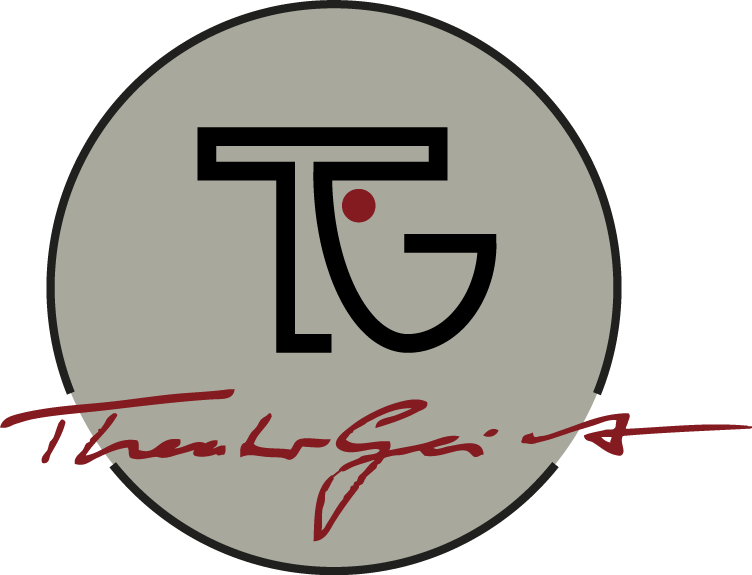 Eine Produktion von THEATERGEIST BERLINRegie: 			Eva Kaufmann Spiel:				Annegret GeistPuppen:			Claudia EngelKostüme:			Simone PätzoldBühnenidee: 			Annegret Geist Bühnenbau:			Bodo Hermann, Claudia EngelMusikarrangements:	Franz GeistGefördert vom Kulturamt Steglitz , dem AKKU in Steyr 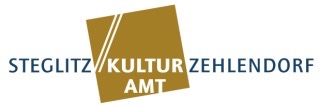 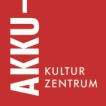 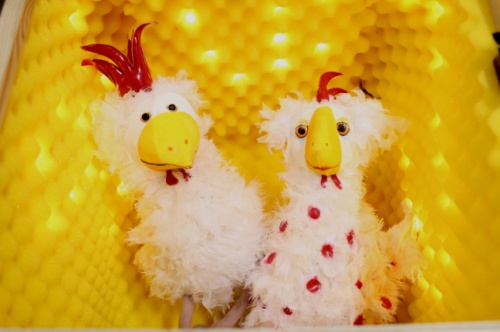 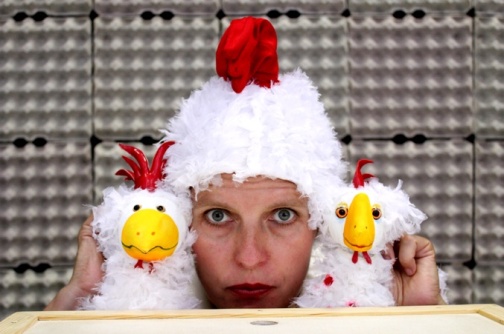 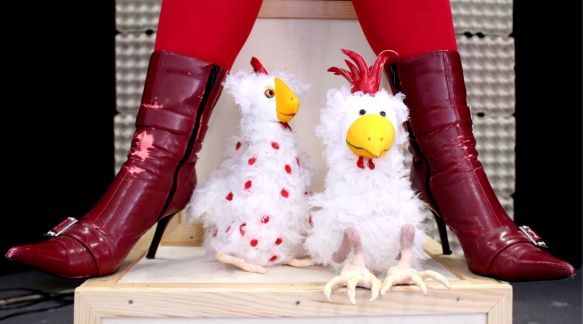 Annegret Geist   Käthe-Niederkirchnerstrasse 8   10407 Berlin	0177-4427777  030-4476104    post@theatergeist.de      www.theatergeist.de	